Załącznik do Uchwały Nr 193/XXXI/2021
Rady Gminy Bielsk
z dnia  4 października 2021 rokuGMINNY PROGRAM
PRZECIWDZIAŁANIA PRZEMOCY W RODZINIE
ORAZ OCHRONY OFIAR PRZEMOCY W RODZINIE
NA LATA 2021-2025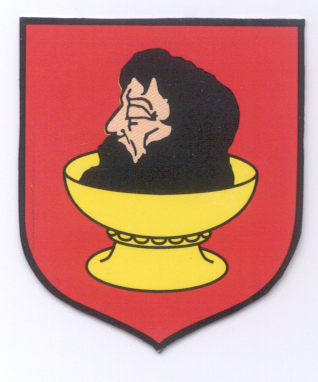 SPIS TREŚCII.     WSTĘP ............................................................................................................................ 3II.    PODSTAWY PRAWNE PROGRAMU ....................................................................... 4III.   DIAGNOZA ZJAWISKA PRZEMOCY W RODZINIE W GMINIE BIELSK ..... 4   3.1.   ROZMIAR ZJAWISKA PRZEMOCY W RODZINIE W GMINIE BIELSK .... 4   3.2. BADANIA PRZEPROWADZONE NA TEMAT ZJAWISKA PRZEMOCY               WŚRÓD SPOŁECZNOŚCI LOKALNEJ ............................................................. 12IV.   CELE PROGRAMU ................................................................................................... 21V.    MONITOROWANIE PROGRAMU - SPODZIEWANE EFEKTY ........................ 26VI.   FINANSOWANIE PROGRAMU .............................................................................. 27   VII.   SPIS TABEL  ............................................................................................................... 27WSTĘPProgram przeciwdziałania przemocy w rodzinie oraz ochrony ofiar przemocy w rodzinie na lata 2021-2025 w gminie Bielsk jest realizacją art. 6 ust.2 pkt.1 ustawy z dnia 29 lipca 2005 r. o przeciwdziałaniu przemocy w rodzinie (Dz. U. z 2021 r poz. 1249) zgodnie, 
z którym do zadań własnych gminy należy opracowanie i realizowanie gminnych programów przeciwdziałania przemocy w rodzinie oraz ochrony ofiar przemocy w rodzinie. Głównym celem programu jest zwiększenie skuteczności przeciwdziałania przemocy w rodzinie oraz dążenie do zmniejszenie zjawiska przemocy w rodzinie na terenie gminy Bielsk. Niniejszy program jest kontynuacją Gminnego Programu Przeciwdziałania Przemocy w Rodzinie w Gminie Bielsk na lata 2015-2020.Adresatami programu są:1) Rodziny i osoby dotknięte bezpośrednio zjawiskiem przemocy w rodzinie w gminie Bielsk,2) Rodziny i osoby zagrożone zjawiskiem przemocy w gminie Bielsk,3) Przedstawiciele instytucji i służb pracujących z osobami i rodzinami zagrożonymi bądź dotkniętymi przemocą w rodzinie w gminie Bielsk.Realizatorami programu są podmioty działające w obszarze przeciwdziałania przemocy w rodzinie w gminie BielskGminny Ośrodek Pomocy Społecznej w Bielsku,Posterunek Policji w Bielsku,Gminna Komisja Profilaktyki i Rozwiązywania Problemów Alkoholowych w Bielsku,Punkt Konsultacyjno-Terapeutyczny w Bielsku,Placówki oświatowe z terenu gminy Bielsk,Placówki służby zdrowia z terenu gminy Bielsk,Przy wsparciu Prokuratury (kuratorów sądowych) oraz Powiatowego Centrum Pomocy Rodzinie  w Płocku i Starostwa (wydział edukacji).Gminny Program Przeciwdziałania Przemocy w Rodzinie i Ochrony Ofiar Przemocy 
w Rodzinie na lata 2021-2025 zgodny jest z Krajowym Programem Przeciwdziałania Przemocy na rok 2021, przyjętym Uchwałą Nr 6 Rady Ministrów z dnia 01 lutego 2021r. PODSTAWY PRAWNE PROGRAMUGminny Program Przeciwdziałania Przemocy w Rodzinie oraz Ochrony Ofiar Przemocy w Rodzinie w Gminie Bielsk na lata 2021-2025 został opracowany i będzie realizowany w oparciu o n/w akty prawne:Konstytucja Rzeczypospolitej Polskiej z dnia 02 kwietnia 1997 r. (Dz. U. z 1997 r. Nr 78, poz. 483 z późn.zm.), Ustawa z dnia 29 lipca 2005r. o przeciwdziałaniu przemocy w rodzinie (Dz. U. z 2021r.,   poz. 1249),Ustawa z dnia 12 marca 2004 r. o pomocy społecznej (tj. Dz. U. z  2020 r., poz. 1876 ze zmianami),Ustawa z dnia 26 października 1982 r. o wychowaniu w trzeźwości i przeciwdziałaniu       alkoholizmowi (Dz. U. z 2021 r., poz. 1119),Ustawa z dnia 25 lutego 1964 r. Kodeks Rodzinny i Opiekuńczy ( Dz.U. z 2020 r., poz.1359),Ustawa z dnia 6 czerwca 1997 r. Kodeks Karny (Dz. U. z 2020 r., poz.1444),Gminne programy przeciwdziałania przemocy w rodzinie oraz ochrony ofiar przemocy w rodzinie,Krajowy Program Przeciwdziałania Przemocy na rok 2021 przyjęty uchwałą nr. 16 Rady Ministrów z dnia 01 lutego 2021 r., poz. 235,Wojewódzki Program Przeciwdziałania Przemocy w Rodzinie Województwa Mazowieckiego na lata 2021-2025, Powiatowy Program Przeciwdziałania Przemocy w Rodzinie oraz ochrony Ofiar Przemocy w Rodzinie na rok 2021 przyjęty uchwałą nr.238/XXVI/2021 Rady Powiatu w Płocku z dnia 26 maja 2021roku,Rozporządzenie Rady Ministrów z dnia 13 września 2011 r. w sprawie procedury ,,Niebieskie karty” oraz wzorów formularzy ,,Niebieska karta” ( Dz.U. z 2011 r. nr 209, poz.1245),DIAGNOZA ZJAWISKA PRZEMOCY W RODZINIE 
W GMINIE BIELSK3.1. ROZMIAR ZJAWISKA PRZEMOCY W RODZINIE W GMINIE BIELSK     Gmina Bielsk jest gminą typowo rolniczą, położona jest w zachodniej części województwa mazowieckiego i terytorialnie przynależy do powiatu płockiego. Gmina Bielsk liczy  8917 mieszkańców. Spośród nich mężczyźni stanowią 4420 osoby, kobiety 4497 osób, a dzieci: chłopcy 873 osoby i dziewczynki 841 osób (dane na dzień 31 grudnia 2020r. pozyskane z  UG-dział ewidencji meldunków). W naszym środowisku coraz bardziej widoczna jest problematyka przemocy oraz wzrost osób nadużywających alkoholu zarówno przez mężczyzn jak i coraz częściej przez kobiety. Trudności w utrzymaniu rodziny, problemy w wypełnianiu roli opiekuńczo-wychowawczej coraz częściej przyczyniają się do rozpadu rodziny, popadania w nałogi, co prowadzi do narastającego problemu stosowania  przemocy w rodzinach. W gminie Bielsk funkcjonuje Zespół Interdyscyplinarny ds. Przeciwdziałania Przemocy w Rodzinie oraz Ochrony Ofiar przemocy w Rodzinie. Zespół podejmuje skoordynowane działania przedstawicieli podmiotów i służb, które są kompetentne w zapobieganiu i przeciwdziałaniu przemocy w rodzinie w  gminie Bielsk. Przedstawiciele poszczególnych jednostek we własnym zakresie podejmują działania zmierzające do wzrostu umiejętności wychowawczych rodziców, edukację społeczną w zakresie przeciwdziałania  przemocy w rodzinie. Działania te są podejmowane w ramach wdrażania i realizacji procedury ,,Niebieskiej Karty”.Przemocą w rodzinie określane jest "każde zachowanie skierowane wobec osoby bliskiej, którego celem jest utrzymanie nad nią kontroli i władzy. Przemoc w rodzinie to zamierzone, wykorzystujące przewagę sił działanie przeciwko członkowi rodziny naruszające jego godność oraz podstawowe prawa i wolności, powodujące cierpienie i szkody" [Nowakowska, 2008, s. 21]. Ustawa z dnia 29 lipca 2005 r. o przeciwdziałaniu przemocy (Dz. U. z 2021 r., poz. 1249) definiuje przemoc w rodzinie jako jednorazowe lub powtarzające się umyślne działanie lub zaniechanie naruszające prawa lub dobra osobiste członków rodziny, w szczególności narażające te osoby na niebezpieczeństwo utraty życia, zdrowia, naruszające ich godność, nietykalność cielesną, wolność, w tym seksualną, powodujące szkody na ich zdrowiu fizycznym lub psychicznym, a także wywołujące cierpienia i krzywdy moralne u osób dotkniętych przemocą. Rodzina jest najważniejszym środowiskiem życia człowieka, kształtującym osobowość, system wartości, poglądy i styl życia. Ważną rolę w prawidłowo funkcjonującej rodzinie odgrywają wzajemne relacje pomiędzy rodzicami, oparte na miłości i zrozumieniu. W przypadku dezorganizacji rodzina nie jest w stanie realizować podstawowych zadań, role wewnątrzrodzinne ulegają zaburzeniu, łamane są reguły, a zachowania poszczególnych członków rodziny stają się coraz bardziej niezgodne z normami prawnymi i moralnymi oraz oczekiwaniami społecznymi. Przemoc domowa może być zarówno skutkiem, jak i przyczyną dysfunkcji w rodzinie. Należy ją zaklasyfikować do kategorii zachowań negatywnych o dużej szkodliwości społecznej. Prowadzi ona do poważnych naruszeń norm moralnych i prawnych, tragicznych skutków psychologicznych, a w skrajnych przypadkach do poważnych okaleczeń czy zabójstw [Sasal, 2005, s. 16-19].Wokół przemocy narosło wiele mitów. Jednym z nich jest przekonanie, że jest to zjawisko marginalne, występujące wyłącznie w patologicznych środowiskach. Tymczasem według danych statystycznych przemoc w rodzinie jest zjawiskiem powszechnym i stanowi poważny problem społeczny. Znęcanie się nad rodziną jest najczęściej popełnianym przestępstwem w Polsce, zaraz po przestępstwach przeciwko mieniu i życiu [Tomaszewska, 2007, s. 36-37].Przemoc ze strony najbliższej osoby jest doświadczeniem traumatycznym, okaleczającym psychikę. Przemoc w rodzinie przybiera różne formy: od przemocy fizycznej, przez przemoc psychiczną, seksualną, po przemoc ekonomiczną oraz zaniedbanie. Przemoc w rodzinie rzadko jest incydentem jednorazowym. Zazwyczaj ma ona charakter długotrwały i cykliczny.Zgodnie z obowiązującymi w Polsce przepisami przemoc jest przestępstwem karanym z art. 207 Kodeksu karnego (Dz. U. z 2020 r. poz. 1444), które jest ścigane z urzędu.Ponadto zgodnie z art. 9d ustawy o przeciwdziałaniu przemocy w rodzinie wszelkie interwencje w środowisku podejmowane wobec rodziny dotkniętej przemocą odbywają się w oparciu o wdrażanie procedury "Niebieskie Karty". Procedurę "Niebieskie karty" oraz wzór formularza "Niebieska Karta" określone są w rozporządzeniu Rady Ministrów z dnia 
13 września 2011r. (Dz. U. nr 209, poz.1245). Zgodnie z niniejszym rozporządzeniem procedura "Niebieskie Karty" obejmuje ogół czynności podejmowanych i realizowanych przez przedstawicieli podmiotów działających na rzecz przeciwdziałania przemocy w rodzinie. Wszczęcie procedury "Niebieskie Karty" następuje poprzez wypełnienie formularza "Niebieska Karta", w przypadku stwierdzenia, w toku prowadzonych czynności służbowych lub zawodowych, podejrzenia stosowania przemocy wobec członków rodziny lub w wyniku zgłoszenia dokonanego przez członka rodziny lub przez osobę będącą świadkiem przemocy w rodzinie. Nie zatrzymana przemoc w rodzinie może mieć tragiczne konsekwencje. Prowadzi nie tylko do uszkodzeń ciała ofiary, ale także do zaburzeń emocjonalnych oraz zaburzeń w sposobie, w jaki postrzega ona sama siebie, sprawcę oraz innych ludzi. Nie zatrzymana przemoc narasta. Realizacja działań w procedurze ,,Niebieskiej karty” w latach 2015-2020 podejmowana była w ramach spotkań członków zespołu oraz grup roboczych. Do Z.I. należą przedstawiciele wszystkich jednostek oraz podmiotów z terenu gminy Bielsk, które jednocześnie realizują założenia programu przeciwdziałania przemocy w rodzinie. W każdym roku spotkania członków Z.I. odbywały się raz na kwartał. Natomiast w 2020r odbyły się jedynie dwa spotkania członków Z.I. z uwagi na panującą pandemię COVID 19 z zastosowaniem wszelkiego reżimu sanitarnego. Działania natomiast z ramienia grup roboczych w 2020r. od momentu ogłoszenia obostrzeń związanych z pandemią COVID 19 oraz zaleceń ministerialnych podejmowane były za pomocą kontaktu telefonicznego z osobami uczestniczącymi w procedurze ,,NK”. Gminny Program Przeciwdziałania Przemocy w Rodzinie i Ochrony Ofiar Przemocy
w Rodzinie na lata 2021 - 2025 będzie kontynuacją działań podjętych w ramach realizacji programu na lata 2015-2020. Istotnym elementem Programu jest koordynacja działań podejmowanych przez Gminę na rzecz osób doświadczających przemocy oraz sprawców przemocy. Podejmowane dotychczas działania potwierdzają ich skuteczność zarówno w sferze udzielania profesjonalnej pomocy jak również w sferze działań prewencyjnych. Podstawę programu stanowi podejście interdyscyplinarne, zgodnie z którym wszelkie działania na rzecz pomocy rodzinie powinny być planowane i wdrażane przez specjalistów z różnych dziedzin, będących przedstawicielami różnych instytucji i organizacji. Jednocześnie stwierdzić należy, iż interwencje domowe i wdrażanie w ich wyniku procedur "Niebieskiej Karty" utrzymują się na podobnym poziomie. Coraz więcej osób korzysta z konsultacji - pracy socjalnej, udzielanych przez pracowników GOPS w Bielsku. Ponadto osoby ,,uwikłane w przemoc” chętnie korzystają z ofert działającego na terenie Gminy Bielsk Punktu Konsultacyjno-Terapeutycznego, w którym przyjmują osoby posiadające odpowiednie przygotowanie oraz kwalifikacje - psycholog oraz pedagog. Realizując zadania z zakresu przeciwdziałania przemocy w rodzinie obrazują poniższe dane:Tabela nr. 1: Liczba posiedzeń członków Zespołu Interdyscyplinarnego (Z.I.) oraz grup roboczych (G.R.) w ramach działań podejmowanych w procedurze Niebieskiej Karty w latach 2015-2020:Źródło: Opracowanie własne - dane ze sprawozdań Z.I, gromadzonych w GOPS w Bielsku.W Gminie Bielsk problem przemocy na podstawie sporządzonych "Niebieskich Kart" przedstawia się następująco: Tabela nr. 2: Ilość wszczętych procedur Niebieska Karta w latach 2015-2020 przez instytucje działające na terenie gminy Bielsk:Źródło: Opracowanie własne - dane ze sprawozdań Z.I, gromadzonych w GOPS w Bielsku.Z przedstawionych danych wynika, że w 2020r wdrożono najwięcej procedur Niebieskiej Karty. Najczęściej "Niebieskie Karty" wszczynane były przez funkcjonariuszy Policji podczas interwencji w rodzinie, w trakcie których zgłaszane były akty przemocy. Poza wdrażaniem procedur Niebieskiej Karty funkcjonariusze w latach 2015-2020 odnotowali także inne interwencje związane z tym problemem, ale nie we wszystkich przypadkach wdrażali procedury.Tabela nr. 3: Ilość rodzin i osób gminy Bielsk  uczestniczących w procedurze ,,Niebieska karta” w latach 2015-2020 :Źródło: Opracowanie własne - dane ze sprawozdań Z.I, gromadzonych w GOPS w Bielsku.Analiza danych pod kątem liczby osób dotkniętych przemocą w rodzinie na terenie gminy Bielsk w rozbiciu na płeć, wiek, dysfunkcje (niepełnosprawność, uzależnienia) za okres 2015-2020 pokazuje, że w znacznej części osobami krzywdzonymi są kobiety oraz wychowujące się w rodzinach dzieci, które niekoniecznie mogą bezpośrednio doznawać aktów przemocy, ale wychowują się w rodzinach dotkniętych tym problemem.Ponadto duża ilość ,,NK” została założona w 2020r. Do wzrostu zakładania ,,NK” mógł przyczynić się fakt panującej pandemii COVID19, locdown, zamknięcie w domach całych rodzin i napiętrzenie się w nich sytuacji konfliktowych.Tabela nr. 4: Liczba osób dotkniętych przemocą w rodzinie na terenie gminy Bielsk w latach 2015-2020Źródło: Opracowanie własne - dane ze sprawozdań   gromadzonych w GOPS w Bielsku.Najczęściej w rodzinach zauważalne jest stosowanie przemocy psychicznej i fizycznej, co obrazują  dane zawarte poniżej:Tabela nr. 5:  Liczba osób dotkniętych przemocą w rodzinie w rozbiciu na poszczególne rodzaje przemocy na terenie gminy Bielsk w latach 2015-2020:Źródło: Opracowanie własne - dane ze sprawozdań  gromadzonych w GOPS w Bielsku.Tabela  nr. 6: Podział osób podejrzanych o stosowanie przemocy w rodzinie z podziałem na płeć, wiek, uzależnienia:Źródło: Opracowanie własne - dane ze sprawozdań  gromadzonych w GOPS w BielskuTabela nr. 7: Statystyki działań policji w latach 2015-2020 przedstawione są poniżej;Źródło: Opracowanie własne - dane ze sprawozdań  gromadzonych w GOPS w Bielsku.Z danych Gminnej Komisji Profilaktyki i Rozwiązywania Problemów Alkoholowych
w Gminie Bielsk wynika, że problem nadużywania alkoholu jest dość znaczny. Ponadto z pracy socjalnej prowadzonej przez pracowników GOPS w Bielsku oraz zgłoszeń ze środowiska coraz częściej obserwujemy na terenie gminy, iż zwiększa się ilość kobiet nadużywających alkoholu. Często prowadzi to do rozpadu rodziny, czy też konieczności zabezpieczania dzieci przez służby społeczne, które następnie są umieszczane w pieczy zastępczej. Tabela nr. 8: Działania podejmowane przez Gminną Komisję Profilaktyki i Rozwiązywania Problemów Alkoholowych w Bielsku w latach 2015-2020 przedstawione są poniżej:Źródło: Dane GKP i RPA w Bielsku, opracowanie własne.Tabela nr. 9: Liczba osób oraz porad spotkań ze specjalistami przyjmującymi w Punkcie Konsultacyjno-Terapeutycznym w Bielsku w latach 2015-2020 obrazuje potrzebę istnienia w/w punktu i przedstawia się następująco:Źródło: Opracowanie własne - dane uzyskane od specjalistów Punktu Konsultacyjno-Terapeutycznego w BielskuDziałania  profilaktyczne podejmowane w placówkach oświatowych w latach 2015-2020 także obrazują uświadamianie dzieci, młodzieży oraz osób dorosłych o konieczności wdrażania wielu działań mających na celu eliminowanie negatywnych zachowań, które mogą przyczyniać się do nieprawidłowości w funkcjonowaniu jednostki, którą jest rodzina,  tym bardziej  zachowania agresywne prowadzące do stosowania  przemocy w rodzinie.Tabela nr. 10: Analiza działań profilaktycznych placówek oświatowych w zakresie zapobiegania agresji i przemocy zawarta jest w poniższej tabeli:Źródło: Opracowanie własne - dane ze sprawozdań placówek oświatowych gromadzonych w GOPS 
w BielskuPowyższe zgromadzone dane oraz analiza podejmowanych działań w ramach realizacji programu przeciwdziałania przemocy w rodzinie oraz ochrony ofiar przemocy w rodzinie na lata 2015-2020 nie oddają w pełni obrazu skali przemocy na terenie Gminy Bielsk. Zjawisko to jest powszechne, jednak nie zawsze jest ujawniane, co utrudnia rozpoznanie 
i przeciwdziałanie jemu. W ostatnim czasie zauważalna jest tendencja wzrostowa osób szukających wsparcia i pomocy w sytuacjach przemocy domowej. Prowadzone działania lokalne jak i ogólnopolskie powodują zmiany świadomości społecznej. Zwiększa się dzięki temu gotowość osób krzywdzonych przez najbliższych do ujawniania takich problemów oraz agresywnych zachowań. Niestety w małych środowiskach wiejskich istnieje w społeczeństwie przekonanie, że  problemy rodziny to jej prywatna sprawa. Brak reakcji osób najbliższych jak i środowiska pogłębia problemy w rodzinie i powoduje zbyt późną interwencję odpowiednich służb. W wyniku tego najbardziej pokrzywdzone i dotknięte aktami przemocy stają się dzieci, które nie mają świadomości gdzie i kiedy szukać pomocy. Dlatego też działania podejmowane przez służby odpowiedzialne za realizację działań zmierzających do przeciwdziałania przemocy w rodzinie skupiają się nie tylko na interwencjach, ale również na podniesieniu świadomości w społeczeństwie gminy Bielsk dotyczących problemu przemocy wśród najbliższych oraz rozpowszechniania informacji o możliwości skorzystania 
z profesjonalnego wsparcia dla osób dotkniętych przemocą jak również sprawców tej przemocy.Rok 2020 pokazuje, że w związku z panująca pandemią koronawirusa COVID-19 i izolacją, konieczność pozostawania w domach, nauka i praca zdalna,  skala przemocy znacznie się zwiększyła. Ludzie żyją w ciągłym stresie, pod presją nie tylko z samej izolacji, ale też borykają się z problemami finansowymi, utratą pracy lub obawą o jej utratę. Przedłużająca się izolacja niekorzystnie wpływa również na nasz stan emocjonalny, co może objawiać się lękami a nawet depresją, sprzyja to również uzależnieniom. W dalszej konsekwencji skutkiem tak długotrwałej izolacji może być zapadalność ludności na zaburzenia psychiczne lub przewlekły stres. W najgorszej sytuacji znalazły się dzieci i młodzież szkolna- zamknięta w domach wraz z ,,oprawcą”, praktycznie dwadzieścia cztery godziny na dobę, bez możliwości wyjścia z domu i poproszenia o pomoc. W tym wypadku ogromną rolę upatruje się w  nauczycielach, wychowawcach oraz specjalistach zatrudnionych w placówkach szkolnych. Ich wrażliwość i wyczulenie na krzywdę dziecka może zapobiec eskalacji przemocy, a w jej następstwie tragedii.3.2. BADANIA PRZEPROWADZONE NA TEMAT ZJAWISKA PRZEMOCY WŚRÓD SPOŁECZNOŚCI LOKALNEJW związku z opracowywaniem Gminnego Programu Przeciwdziałania Przemocy w Rodzinie oraz Ochrony Ofiar Przemocy w Rodzinie na lata 2021 – 2025 na terenie Gminy Bielsk w miesiącu maju 2021r. została przeprowadzona ankieta badawcza dotycząca zjawiska przemocy występującej w Gminie Bielsk. Ankieta miała charakter anonimowy i dotyczyła opinii i wiedzy społecznej na temat zjawiska przemocy w rodzinie. Druki ankiet udostępniane były przez pracowników GOPS w Bielsku.W ankiecie wzięło udział 100 osób w tym 69 kobiet i 31 mężczyzn.Tabela nr. 11: Płeć badanych;Źródło: opracowanie własne - dane z ankiety pt. „Ankieta badawcza na temat zjawiska przemocy w rodzinie ”Tabela nr. 12: Przedział wiekowy respondentów;Źródło: opracowanie własne - dane z ankiety pt. „Ankieta badawcza na temat zjawiska przemocy w rodzinie ”Najchętniej ankietę wypełniały osoby w przedziale wiekowym od 26 do 45 lat, to jest 46% badanej populacji oraz osoby w wieku od 45-60 lat – 41 %.  Najrzadziej po ankietę sięgały osoby młode między 18 a 25 rokiem życia, to jest 4 osób (4 %) oraz osoby starsze to jest powyżej 61 roku życia –9 osób ( 9 %).Wykres; 1Tabela nr. 13: Wykształcenie respondentów;Źródło: opracowanie własne - dane z ankiety pt. „Ankieta badawcza na temat zjawiska przemocy w rodzinie ”Z metryczki załączonej do ankiety wynikało, że najwięcej respondentów posiadało wykształcenie wyższe - 48 osób to jest 48 % badanej grupy, wykształcenie średnie posiadało 22 osób to jest 22 %, wykształcenie zawodowe posiadało 15 osób to jest 15 % oraz wykształcenie podstawowe posiadało 11 osób to jest 11 % badanej grupy, brak wykształcenia zadeklarowały tylko 4 osoby badane to jest 4% badanej grupy. Wykres; 2Tabela nr. 14: Na pytanie „Czy spotkał/a się Pan/Pani bezpośrednio ze zjawiskiem przemocy w rodzinie?” respondenci odpowiadali następująco:          Źródło: opracowanie własne - dane z ankiety pt. „Ankieta badawcza na temat zjawiska przemocy w   rodzinie ”Wykres; 3Tabela nr. 15: Na pytanie „Co według Pana/ Pani jest najczęstszą przyczyną przemocy w rodzinie?” respondenci odpowiadali następująco:   Źródło: opracowanie własne - dane z ankiety pt. „Ankieta badawcza na temat zjawiska przemocy w rodzinie ”Wykres; 4Tabela nr. 16: Na pytanie „Jak Pan/Pani uważa, czy przemoc w rodzinie to sprawa prywatna? (Nikt nie powinien się wtrącać)?” respondenci odpowiadali następująco:   Źródło: opracowanie własne - dane z ankiety pt. „Ankieta badawcza na temat zjawiska przemocy w rodzinie ”Wykres; 5Tabela  nr. 17: Na pytanie „Jakie formy przemocy najczęściej według Pana/Pani mogą mieć miejsce w rodzinie?” respondenci odpowiadali następująco: Źródło: opracowanie własne - dane z ankiety pt. „Ankieta badawcza na temat zjawiska przemocy w rodzinie ”  Wykres; 7Tabela nr. 18: Na pytanie „Czy słyszał/a Pan/Pani o Zespole Interdyscyplinarnym d.s. Przeciwdziałania Przemocy w Gminie Bielsk?” respondenci odpowiadali następująco:  Źródło: opracowanie własne - dane z ankiety pt. „Ankieta badawcza na temat zjawiska przemocy w rodzinie ”Wykres; 8Tabela nr. 19: Na pytanie „Czy Pana/Pani zdaniem ofiary przemocy na terenie gminy Bielsk mogą liczyć na pomoc?” respondenci odpowiadali następująco:   Źródło: opracowanie własne - dane z ankiety pt. „Ankieta badawcza na temat zjawiska przemocy w rodzinie ” Wykres; 9Tabela nr.  20: Na pytanie „Pana/Pani zdaniem, na pomoc jakich instytucji może liczyć ofiara przemocy?” respondenci odpowiadali następująco:  Źródło: opracowanie własne - dane z ankiety pt. „Ankieta badawcza na temat zjawiska przemocy w rodzinie ”Wykres; 10Tabela nr. 21: Na pytanie „Co powinno się zmienić, by działania zmierzające do przeciwdziałania przemocy były bardziej skuteczne?” respondenci odpowiadali następująco:  Źródło: opracowanie własne - dane z ankiety pt. „Ankieta badawcza na temat zjawiska przemocy w rodzinie ”Tabela nr. 22: Na pytanie „Jakie działania byłyby najskuteczniejsze wobec osób doznających przemocy domowej?” respondenci odpowiadali następująco:  Źródło: opracowanie własne - dane z ankiety pt. „Ankieta badawcza na temat zjawiska przemocy w rodzinie ”Wnioski:	W maju 2021r. na grupie 100 osób przeprowadzono badanie ankietowe na temat zjawiska przemocy w rodzinie w Gminie Bielsk. 	Pierwsze pytanie ankiety dotyczyło bezpośredniego kontaktu respondentów 
ze zjawiskiem przemocy w rodzinie, 49 ankietowanych zadeklarowało, iż miało bezpośredni kontakt ze zjawiskiem przemocy w rodzinie, 39 ankietowanych oświadczyło, że nie spotkało się bezpośrednio z tym zjawiskiem, 12 badanych odpowiedziało, że nie pamięta. Wyniki badań ankietowych wyraźnie wskazują, iż zjawisko przemocy w rodzinach jest powszechne 
i dotyka wielu rodzin. Według 79%  ankietowanych źródła problemu należałoby się doszukiwać w używkach typu alkohol i narkotyki. Na problemy finansowe wskazało 54% ogółu ankietowanych i stresie – 45%. Na doświadczenie i wzorce wyniesione z domu rodzinnego wskazało 44% respondentów, natomiast na zazdrość wskazało 31% osób badanych, a na choroby psychiczne wskazało 28% osób. 92% badanych respondentów zadeklarowało, iż przemoc nie jest sprawą prywatną rodziny. Rodzina dotknięta problemem przemocy bez wsparcia zewnętrznego może nie poradzić sobie z zaistniałym kryzysem, zwłaszcza, że zachowania agresywne z biegiem czasu stają się normą. Istnieje więc, społeczna świadomość, iż jeśli masz problem nie zmagaj się z nim sam i poproś specjalistów o pomoc.         Najczęściej występującą formą przemocy według 82% respondentów jest przemoc psychiczna a 75% respondentów - przemoc fizyczna, rzadziej wskazywana była przemoc ekonomiczna 37% i seksualna – 25%.  	W przypadku 57% badanej grupy wiedziało o istnieniu Zespołu Interdyscyplinarnego 
d.s. Przeciwdziałania Przemocy w Gminie Bielsk natomiast 43% respondentów nie wiedziało o istnieniu takiego zespołu. Według połowy badanych 50% - raczej mogą liczyć na wsparcie 
i pomoc. Wskazuje to jednoznacznie, że ważnym zadaniem stojący przed instytucjami działającym w obszarze przemocy w rodzinie jest rozpowszechnianie wśród mieszkańców gminy Bielsk wiedzy na temat instytucji działających i wspierających rodziny w kryzysie. Zdaniem respondentów najchętniej z problemem przemocy zgłosiliby się do Ośrodka Pomocy Społecznej - 80% i Policji - 77%, rzadziej Komisja alkoholowa - 45% , Sąd - 36%, szkoła – 28% i Ośrodek Zdrowia -13%. Na pytanie dotyczące „Co powinno się zmienić, by działania zmierzające do przeciwdziałania przemocy były bardziej skuteczne?”, respondenci najczęściej odpowiadali, iż należałoby zwiększyć bezpieczeństwo osób poszkodowanych  67%, lepsza komunikacja 
i szybszy przepływ informacji między przedstawicielami służb – 57%, zwiększenie dostępności różnych form pomocy dla osób doznających przemocy -55% oraz lepsze rozpowszechnianie ofert pomocy dla osób doznających przemocy w rodzinie - 49%.  Według badanej grupy najskuteczniejszymi działaniami wobec osób doznających przemocy byłoby izolowanie osób stosujących przemoc - 69% i zwiększenie dostępności do poradnictwa prawnego, socjalnego, terapeutycznego - 58% oraz leczenie uzależnień - 56 %.                                Przeprowadzona ankieta badawcza na temat zjawiska przemocy w gminie Bielsk obrazuje, iż społeczeństwo lokalne nadal nie ma dostatecznej wiedzy na temat szukania wsparcia i pomocy w związku z zaistniałym problemem. 43% respondentów nie wie 
o istnieniu Zespołu Interdyscyplinarnego d.s. Przeciwdziałania Przemocy w Gminie Bielsk. Instytucje i podmioty kojarzone ze wsparciem w przypadku przemocy to Gminny Ośrodek Pomocy Społecznej i Policja, natomiast społeczeństwo nie jest świadome, że może również szukać pomocy nie tylko w instytucjach ale również w organizacjach pozarządowych, fundacjach, stowarzyszeniach, począwszy od służby zdrowia (sporządzanie map obrażeń ciała), szkolnictwo aż po pomoc prawną.Osoby doznające przemocy głównie wstyd powstrzymuje przed poszukiwaniem pomocy,     a także często przekonanie o niemożliwości zmian z powodów majątkowych – lokalowych. Sprawca przemocy często buduje w swojej ofierze poczucie niższości, nieporadności życiowej niszcząc w ten sposób poczucie własnej wartości i niskiej samooceny. Z analizy problemów związanych z przemocą wyraźnie wynika, że osoby krzywdzone chcą zachować anonimowość i szukać pomocy w bezpośrednim kontakcie z konkretną osobą, niekoniecznie przez rozwiązania systemowo-prawne. IV. CELE PROGRAMUCel główny:"Zwiększenie skuteczności przeciwdziałania przemocy w rodzinie oraz dążenie do zmniejszenia zjawiska przemocy w rodzinie na terenie gminy Bielsk."2. Cele szczegółowe programu1. Zwiększenie skuteczności działań w zakresie przeciwdziałania przemocy w rodzinie2. Zapewnienie ochrony i możliwości udzielenia wsparcia osobom i rodzinom dotkniętym przemocą3. Podnoszenie świadomości społecznej i wrażliwości na zjawiska związane z przemocą w rodzinie4. Podnoszenie kompetencji przedstawicieli lokalnych służb i podmiotów działających w obszarze przeciwdziałania  przemocy w rodzinieTabela nr. 23: Cel. 1. Zwiększenie skuteczności działań w zakresie przeciwdziałania przemocy w rodzinieTabela nr. 24: Cel 2. Zapewnienie ochrony i możliwości udzielenia wsparcia osobom i rodzinom dotkniętym przemocąTabela nr. 25: Cel 3. Podnoszenie kompetencji lokalnych służb działających w obszarze przemocy domowejTabela nr. 26: Cel 4. Podnoszenie świadomości społecznej i wrażliwości na zjawiska związane z przemocą w rodzinieV. MONITOROWANIE PROGRAMU - SPODZIEWANE EFEKTYRealizacja programu przeciwdziałania przemocy w rodzinie oraz ochrony ofiar przemocy w rodzinie na lata 2021-2025 będzie systematycznie monitorowana, co umożliwi wgląd w realizację podejmowanych działań, ocenę ich skuteczności oraz podejmowanie działań korygujących. Uzyskane informacje oraz efektywność podejmowanych działań pozwolą na wdrażanie i rozwijanie programu w przyszłości. Monitorowanie programu będzie prowadzone przez Zespół Interdyscyplinarny w Bielsku przy współpracy z Gminnym Ośrodkiem Pomocy Społecznej w Bielsku na podstawie informacji pozyskiwanych od realizatorów programu. Ostateczne efekty podsumowane zostaną w raporcie po zakończeniu jego realizacji.Spodziewane efekty:Zwiększenie zaradności osób doznających przemocy w rodzinie z terenu gminy Bielsk.Zwiększenie wiedzy przedstawicieli instytucji zajmujących się problemem przemocy w rodzinie.Zwiększenie skuteczności działań podmiotów oraz służb poruszających się w obszarze przeciwdziałania przemocy w rodzinie na terenie gminy Bielsk.Zwiększenie świadomości społecznej oraz wpływ na  zmianę postaw społecznych wobec przemocy w rodzinie w gminie Bielsk.Przy ocenie efektów programu będą brane pod uwagę następujące wskaźniki:1. Liczba osób/rodzin objętych wsparciem, gdzie występuje problem przemocy w rodzinie,2. Liczba osób przeszkolonych w zakresie przeciwdziałania przemocy w rodzinie,3. Ilość przeprowadzonych działań profilaktycznych w placówkach oświatowych,4. Liczba posiedzeń Zespołu Interdyscyplinarnego oraz grup roboczych,5. Liczba wdrożonych procedur "Niebieska Karta",6. Liczba osób doznających przemocy w rodzinie,7. Liczba osób biorących udział w programach korekcyjno - edukacyjnych,8. Liczba osób korzystających z punktu Konsultacyjno-Terapeutycznego w Bielsku,9. Liczba postępowań przygotowawczych wobec sprawców przemocy,10. Liczba interwencji związanych z przemocą w rodzinie,11. Liczba kampanii społecznych, pogadanek, warsztatów realizowanych na terenie gminy Bielsk,12. Liczba osób które ukończyły terapię alkoholową w związku ze stosowaniem przemocy	Zakłada się, że w oparciu o wyżej wymienione wskaźniki monitoring realizacji Programu prowadzić będą wszystkie podmioty oraz służby, które w zakresie swoich kompetencji realizują zadania związane z przeciwdziałaniem przemocy w rodzinie z terenu gminy Bielsk.Sprawozdania z realizacji w/w Programu podmioty składają do 31 stycznia każdego następnego roku kalendarzowego, do siedziby Gminnego Ośrodka Pomocy Społecznej w Bielsku. Na podstawie zebranych sprawozdań sporządzony zostanie zbiorczy raport z danego roku kalendarzowego obrazujący realizację Programu.Koordynację działań wynikających z niniejszego Programu prowadzi Gminny Ośrodek Pomocy Społecznej w Bielsku przy współpracy z Zespołem Interdyscyplinarnym ds. Przeciwdziałania Przemocy w Rodzinie w Gminie Bielsk oraz realizatorzy programu gminy BielskVI. FINANSOWANIE PROGRAMURealizacja programu będzie finansowana ze środków budżetu Gminy Bielsk, dotacji oraz ze środków pozabudżetowych pozyskanych z innych źródeł, w ramach działań każdego z podmiotów realizujących program.VII. SPIS TABEL Tabela nr. 1: Liczba posiedzeń członków Zespołu Interdyscyplinarnego (Z.I.) oraz grup roboczych (G.R.) w ramach działań podejmowanych w procedurze Niebieskiej Karty w latach 2015-2020: ..................................................................................................................................... 7Tabela nr. 2: Ilość wszczętych procedur Niebieska Karta w latach 2015-2020 przez instytucje działające na terenie gminy Bielsk: ............................................................................................... 8Tabela nr. 3: Ilość rodzin i osób gminy Bielsk  uczestniczących w procedurze ,,Niebieska karta” w latach 2015-2020 : ..................................................................................................................... 8Tabela nr. 4: Liczba osób dotkniętych przemocą w rodzinie na terenie gminy Bielsk w latach 2015-2020 ...................................................................................................................................... 9Tabela nr. 5:  Liczba osób dotkniętych przemocą w rodzinie w rozbiciu na poszczególne rodzaje przemocy na terenie gminy Bielsk w latach 2015-2020: ................................................. 9Tabela nr. 6: Podział osób podejrzanych o stosowanie przemocy w rodzinie z podziałem na płeć, wiek, uzależnienia: ................................................................................................................ 9Tabela nr. 7: Statystyki działań policji w latach 2015-2020 przedstawione są poniżej; ........... 10Tabela nr. 8: Działania podejmowane przez Gminną Komisję Profilaktyki i Rozwiązywania Problemów Alkoholowych w Bielsku w latach 2015-2020: ...................................................... 10Tabela nr. 9: Liczba osób oraz porad spotkań ze specjalistami przyjmującymi w Punkcie Konsultacyjno-Terapeutycznym w Bielsku w latach 2015-2020 ............................................... 11Tabela nr. 10: Analiza działań profilaktycznych placówek oświatowych w zakresie zapobiegania agresji i przemocy: ................................................................................................ 11Tabela nr. 11: Płeć badanych: .................................................................................................... 13Tabela nr. 12: Przedział wiekowy respondentów: ..................................................................... 13Tabela nr. 13: Wykształcenie respondentów: ............................................................................ 14Tabela nr. 14: Na pytanie „Czy spotkał/a się Pan/Pani bezpośrednio ze zjawiskiem przemocy w rodzinie?” respondenci odpowiadali następująco: ...................................................................... 14  Tabela nr. 15: Na pytanie „Co według Pana/ Pani jest najczęstszą przyczyną przemocy w rodzinie?” respondenci odpowiadali następująco:  ..................................................................... 15Tabela nr. 16: Na pytanie „Jak Pan/Pani uważa, czy przemoc w rodzinie to sprawa prywatna? (Nikt nie powinien się wtrącać)?” respondenci odpowiadali następująco: ................................. 16Tabela  nr. 17: Na pytanie „Jakie formy przemocy najczęściej według Pana/Pani mogą mieć miejsce w rodzinie?” respondenci odpowiadali następująco: ..................................................... 16Tabela nr. 18: Na pytanie „Czy słyszał/a Pan/Pani o Zespole Interdyscyplinarnym d.s. Przeciwdziałania Przemocy w Gminie Bielsk?” respondenci odpowiadali następująco: ........... 17Tabela nr. 19: Na pytanie „Czy Pana/Pani zdaniem ofiary przemocy na terenie gminy Bielsk mogą liczyć na pomoc?” respondenci odpowiadali następująco: ............................................... 17Tabela nr.  20: Na pytanie „Pana/Pani zdaniem, na pomoc jakich instytucji może liczyć ofiara przemocy?” respondenci odpowiadali następująco: ................................................................... 18Tabela nr. 21: Na pytanie „Co powinno się zmienić, by działania zmierzające do przeciwdziałania przemocy były bardziej skuteczne?” respondenci odpowiadali następująco: .18Tabela nr. 22: Na pytanie „Jakie działania byłyby najskuteczniejsze wobec osób doznających przemocy domowej?” respondenci odpowiadali następująco: .................................................... 19Tabela nr. 23: Cel. 1. Zwiększenie skuteczności działań w zakresie przeciwdziałania przemocy w rodzinie .................................................................................................................................... 22Tabela nr. 24: Cel 2. Zapewnienie ochrony i możliwości udzielenia wsparcia osobom i rodzinom dotkniętym przemocą .................................................................................................. 23Tabela nr. 25: Cel 3. Podnoszenie kompetencji lokalnych służb działających w obszarze przemocy domowej ...................................................................................................................... 24Tabela nr. 26: Cel 4. Podnoszenie świadomości społecznej i wrażliwości na zjawiska związane z przemocą w rodzinie ................................................................................................................. 24Rok201520162017201820192020Spotkania członków Z.I.444442Liczba powołanych G.R.49414616Liczba spotkań G.R.81917272919Instytucja wszczynająca w rodzinie procedurę Niebieska KartaLiczba Niebieskich Kart przekazanych do przewodniczącego Zespołu InterdyscyplinarnegoLiczba Niebieskich Kart przekazanych do przewodniczącego Zespołu InterdyscyplinarnegoLiczba Niebieskich Kart przekazanych do przewodniczącego Zespołu InterdyscyplinarnegoLiczba Niebieskich Kart przekazanych do przewodniczącego Zespołu InterdyscyplinarnegoLiczba Niebieskich Kart przekazanych do przewodniczącego Zespołu InterdyscyplinarnegoLiczba Niebieskich Kart przekazanych do przewodniczącego Zespołu InterdyscyplinarnegoInstytucja wszczynająca w rodzinie procedurę Niebieska Karta201520162017201820192020Razem11142016923Policja681213818GOPS467313Oświata001002Służba zdrowia100000G.K.P i R.P.A.000000Liczba rodzin wobec których została wszczęta procedura Niebieskiej KartyLiczba rodzin wobec których została wszczęta procedura Niebieskiej KartyLiczba rodzin wobec których została wszczęta procedura Niebieskiej KartyLiczba rodzin wobec których została wszczęta procedura Niebieskiej KartyLiczba rodzin wobec których została wszczęta procedura Niebieskiej KartyLiczba rodzin wobec których została wszczęta procedura Niebieskiej KartyŁączna liczba osób dotkniętych przemocą w rodzinie (kobiety, mężczyźni, dzieci, sprawcy)Łączna liczba osób dotkniętych przemocą w rodzinie (kobiety, mężczyźni, dzieci, sprawcy)Łączna liczba osób dotkniętych przemocą w rodzinie (kobiety, mężczyźni, dzieci, sprawcy)Łączna liczba osób dotkniętych przemocą w rodzinie (kobiety, mężczyźni, dzieci, sprawcy)Łączna liczba osób dotkniętych przemocą w rodzinie (kobiety, mężczyźni, dzieci, sprawcy)Łączna liczba osób dotkniętych przemocą w rodzinie (kobiety, mężczyźni, dzieci, sprawcy)20152016201720182019202020152016201720182019202011142016923333761553590RokLiczba osób dotkniętych przemocą w rodzinie na terenie gminy Bielsk w latach 2015-2020Liczba osób dotkniętych przemocą w rodzinie na terenie gminy Bielsk w latach 2015-2020Liczba osób dotkniętych przemocą w rodzinie na terenie gminy Bielsk w latach 2015-2020Liczba osób dotkniętych przemocą w rodzinie na terenie gminy Bielsk w latach 2015-2020Liczba osób dotkniętych przemocą w rodzinie na terenie gminy Bielsk w latach 2015-2020Rokkobietydziecimężczyźniosoby niepełnosprawneosoby powyżej  65 r.ż.201548101201614991220172821152420181814502201910760320202832700RokLiczba osób dotkniętych przemocą w rodzinie w rozbiciu na poszczególne rodzaje przemocy na terenie gminy Bielsk w latach 2015-2020Liczba osób dotkniętych przemocą w rodzinie w rozbiciu na poszczególne rodzaje przemocy na terenie gminy Bielsk w latach 2015-2020Liczba osób dotkniętych przemocą w rodzinie w rozbiciu na poszczególne rodzaje przemocy na terenie gminy Bielsk w latach 2015-2020Liczba osób dotkniętych przemocą w rodzinie w rozbiciu na poszczególne rodzaje przemocy na terenie gminy Bielsk w latach 2015-2020Liczba osób dotkniętych przemocą w rodzinie w rozbiciu na poszczególne rodzaje przemocy na terenie gminy Bielsk w latach 2015-2020RokPrzemoc fizycznaPrzemoc psychicznaPrzemoc seksualnaPrzemoc ekonomicznaZaniedbanie2015550182016811134201714200482018161606620191111145202022360216RokLiczba osób stosujących przemoc w rodzinie na terenie gminy Bielsk 
w latach 2015-2020Liczba osób stosujących przemoc w rodzinie na terenie gminy Bielsk 
w latach 2015-2020Liczba osób stosujących przemoc w rodzinie na terenie gminy Bielsk 
w latach 2015-2020Liczba osób stosujących przemoc w rodzinie na terenie gminy Bielsk 
w latach 2015-2020Liczba osób stosujących przemoc w rodzinie na terenie gminy Bielsk 
w latach 2015-2020Liczba osób stosujących przemoc w rodzinie na terenie gminy Bielsk 
w latach 2015-2020RokKobietyKobietyz problemem alkoholowymMężczyźniMężczyźniz problememalkoholowymNieletniNieletniz problemem alkoholowym,narkomanią2015005300201641108002017401412002018001614002019108800202011222200Rok201520162017201820192020Liczba interwencji związanych z przemocą w rodzinie1988691345127Liczba postępowań przygotowawczych wobec sprawców przemocy000000Umieszczenie sprawcy w Izbie wytrzeźwień6017910Tymczasowym zatrzymaniem001700ROK201520162017201820192020302835392249Ilość postępowań wobec osób zgłoszonych z problemem alkoholowym.302835392249Ilość osób, które podjęły leczenie odwykowe.201815201216Ilość wniosków skierowanych do Sądu o przymusowe leczenie.454352Specjaliści prowadzący porady w Punkcie Konsultacyjno-TerapeutycznymPedagogPedagogPsychologPsychologRokLiczba osóbLiczba poradLiczba osóbLiczba porad201594--20161522224720177012458201822152514201926846517320203158399Nazwa placówki oświatowej201520162017201820192020Szkoła Podstawowa 
w Leszczynie866666Zespół Szkół Nr 2 w Ciachcinie276647Szkoła Podstawowa 
w Bielsku8556399Zespół Szkół Nr 3 w Zagrobie45542216Zespół Szkół Nr 4 w Zągotach345544Przedszkole Samorządowe 
w Bielsku111111Gimnazjum Bielsk645---L.p.Płeć uczestnikaLiczba osób%1Kobieta69692Mężczyzna3131                 Razem                 Razem100100%L.p.Przedział wiekowy respondentówLiczba osób%118-25 lat44226-45 lat 4646345-60 lat4141461 lat i powyżej99Razem100100%L.p.Wykształcenie respondentaLiczba osób%1Bez wykształcenia442Podstawowe 11113Zawodowe15154Średnie22225Wyższe4848Razem100100L.p.Występowanie zjawiska przemocy w rodzinieLiczba osób%1Tak49492Nie 39393Nie pamiętam 1212Razem100100L.p.Przyczyny przemocyLiczba osób%1Używki np. alkohol, narkotyki, itp.79792Problemy finansowe54543Zazdrość 31314Stres i frustracja45455Choroby psychiczne28286Doświadczenia i wzorce z domu rodzinnego44447Nie wiem118Inne: ...................................................................11L.p.Występowanie zjawiska przemocy w rodzinieLiczba osób%1Tak442Nie 92923Nie wiem 44Razem100100L.p.Formy przemocy Liczba osób%1Przemoc fizyczna75752Przemoc psychiczna82823Przemoc ekonomiczna37374Przemoc seksualna 25255Inne:.......................................................00L.p.Liczba osób%1Tak 57572Nie4343L.p.Liczba osób%1Zdecydowanie nie772Raczej nie15153Zdecydowanie tak12124Raczej tak50505Trudno powiedzieć1616L.p.Instytucje Liczba osób%1Policja77772Sąd36363Ośrodek Pomocy Społecznej80804Szkoła28285Ośrodek zdrowia13136Kościół337Komisja rozwiązywania problemów alkoholowych45458Nie wiem339Inne:...........................................................................22L.p.Liczba osób%1Systematyczne podnoszenie kompetencji przedstawicieli służb21212Lepsza komunikacja i szybszy przepływ informacji między przedstawicielami służb57573Zwiększenie dostępności różnych form pomocy dla osób doznających przemocy55554Lepsza koordynacja działań służb i instytucji46465Zwiększenie lokalnej oferty pomocowej28286Zwiększenie skuteczności działań pomocowych dla osób stosujących przemoc15157Lepsze rozpowszechnianie ofert pomocy dla osób doznających przemocy w rodzinie49498Lepsze rozpowszechnianie ofert pomocy dla osób stosujących przemoc w rodzinie14149Dostosowanie działań do lokalnych potrzeb, możliwości i uwarunkowań343410Zwiększenie bezpieczeństwa osób poszkodowanych676711Przyspieszenie realizacji działań pomocowych i interwencyjnych454512Trudno powiedzieć3313Inne....................................................................22L.p.Liczba osób%1Zwiększenie dostępności do poradnictwa prawnego, socjalnego, terapeutycznego58582Umożliwienie uczestnictwa w grupach wsparcia29293Organizowanie ogólnodostępnych akcji społecznych19194Leczenie uzależnień56565Izolowanie osób stosujących przemoc69696Tworzenie mieszkań chronionych41417Inne .........................................................................22Lp.ZadanieDziałaniaRealizatorzyTermin realizacji1.Prowadzenie przez Zespół Interdyscyplinarny/ Grupy Robocze zintegrowanych
i skoordynowanych działań w zakresie przeciwdziałania przemocy w rodziniea)  podejmowanie działań w środowiskach uwikłanych w przemoc i nią zagrożonych mających na celu przeciwdziałanie temu zjawisku,b)  inicjowanie interwencji
w środowisku dotkniętym przemocą
w rodzinie,c)  monitorowanie sytuacji rodzin dotkniętych przemocą,d)  rozpowszechnianie informacji o instytucjach i możliwościach udzielenia pomocy
w środowisku lokalnym,e)  inicjowanie działań w stosunku do osób stosujących przemoc w rodzinie,f)  zbieranie materiałów dowodowych zgodnie z realizacją procedury "Niebieskiej Karty",g)  zawiadamianie  odpowiednich służb o podejrzeniu popełnienia czynów karalnych związanych z przemocą w rodzinie,h)  promowanie działań edukacyjno- informacyjnychi)  izolowanie sprawców stosowania przemocy w rodzinieGOPS w Bielsku,Zespół Interdyscyplinarny,Posterunek Policji w BielskuGKPiRPA w Bielskuplacówki oświatowe z terenu gminy Bielskplacówki służby zdrowia z terenu gminy Bielskinne jednostki i podmioty działające na rzecz przeciwdziałania przemocy w rodzinie w gminie BielskSądkuratorzy sądowiProkuraturaPunkt Konsultacyjno-Terapeutyczny w BielskuDziałania stałe2021 - 20252.Zbieranie
i analiza danych dotyczących występowania aktów przemocy
w rodziniea) Sporządzanie zbiorczych danych (zbieranych od realizatorów programy) określających wielkość zjawiska przemocy i ich aktualizacja,GOPS w Bielsku,31stycznia każdego roku Lp.ZadanieDziałaniaRealizatorzyTermin realizacji1.Zapewnienie schronienia
i pomocy materialnej ofiarom przemocy w rodzinienawiązanie współpracy
z instytucjami z terenu powiatu płockiego         zapewniającymi schronienie ofiarom przemocyudzielanie świadczeń pieniężnychStarostwo Powiatowe Wydział Edukacji Kultury i Spraw Społecznych w PłockuPCPR w PłockuGOPS w Bielsku2021 - 20252.Zapewnienie wsparcia przez instytucje osobom doznającym przemocy w rodzinieprowadzenie pracy socjalnej,prowadzenie poradnictwa specjalistycznego w ramach Punktu Konsultacyjno-Terapeutycznego w Bielsku,edukowanie osób doznających przemocy w rodzinie w zakresie przysługujących im praworganizowanie grup wsparcia dla osób dotkniętych przemocąGOPS w BielskuPunkt Konsultacyjno-Terapeutyczny w BielskuPlacówki oświatowe z terenu gminy BielskZespół Interdyscyplinarny,Posterunek Policji w BielskuStarostwo Powiatowe Wydział Edukacji Kultury i Spraw Społecznych w PłockuPCPR w Płockukuratorzy sądowi2021 - 20253.Łagodzenie następstw zjawiska przemocy domowejargumentowanie i uświadamianie sprawców przemocy w rodzinie o konsekwencjach ich postępowaniamotywowanie sprawców przemocy do udziału w programach Gminny Ośrodek Pomocy Społecznej
w Bielsk Zespół Interdyscyplinarny,Punkt Konsultacyjno-Terapeutyczny w BielskuPosterunek Policji w BielskuStarostwo Powiatowe Wydział Edukacji Kultury i Spraw Społecznych w PłockuPCPR w Płocku2021 - 2025Lp.ZadanieDziałaniaRealizatorzyTermin realizacji1.Podnoszenie wiedzy i kompetencji przedstawicieli podmiotów zaangażowanych w problematykę przeciwdziałania przemocy w rodzinie na terenie Gminy Bielskuczestnictwo w szkoleniach, doradztwie, warsztatach, konferencjach przedstawicieli służb podejmujących działania na rzecz rodzin uwikłanych w przemoc, w tym szkolenia z zakresu diagnozowania przemocy w rodzinie, realizacji procedury Niebieskiej Karty (szkolenia wspólne i resortowe),organizowanie spotkań mających na celu wymianę doświadczeń między pracownikami różnych instytucji wchodzących w skład Zespołu Interdyscyplinarnego.Gminny Ośrodek Pomocy Społecznej
w Bielsku,Zespół Interdyscyplinarny,Posterunek Policji w BielskuGKPiRPA w Bielsku,placówki oświatowe z terenu gminy Bielskplacówki służby zdrowia z terenu gminy Bielskkuratorzy sądowi2021 - 2025Lp.ZadanieDziałaniaRealizatorzyTermin realizacji1.Edukacja społeczeństwa w zakresie problematyki przeciwdziałania przemocy w rodziniepodnoszenie wiedzy w społeczności lokalnej z zakresu problematyki przeciwdziałania przemocy w rodzinie poprzez zamieszczanie informacji na stronie internetowej UG rozpowszechnianie ulotek, materiałów edukacyjno-informacyjnych, w tym informacje o instytucjach udzielających pomocy,prowadzenie wśród dzieci i młodzieży zajęć profilaktycznych
w zakresie agresji i przemocyorganizowanie czasu wolnego dzieci i młodzieżyspektakle profilaktycznewspółuczestnictwo w kampaniach prowadzonych na rzecz przeciwdziałania przemocy w rodzinie,międzyszkolne konkursy plastyczno-literackie nawiązujące do przeciwdziałania przemocy w rodziniekampanie społeczne realizowane na terenie gminy BielskGminny Ośrodek Pomocy Społecznej
w Bielsku,Posterunek Policji w Bielsku,placówki oświatowe z terenu gminy BielskZespół Interdyscyplinarny GKPiRPA w Bielskuplacówki służby zdrowiakuratorzy sądowiparafie z terenu gminy  Bielsk2021 - 2025